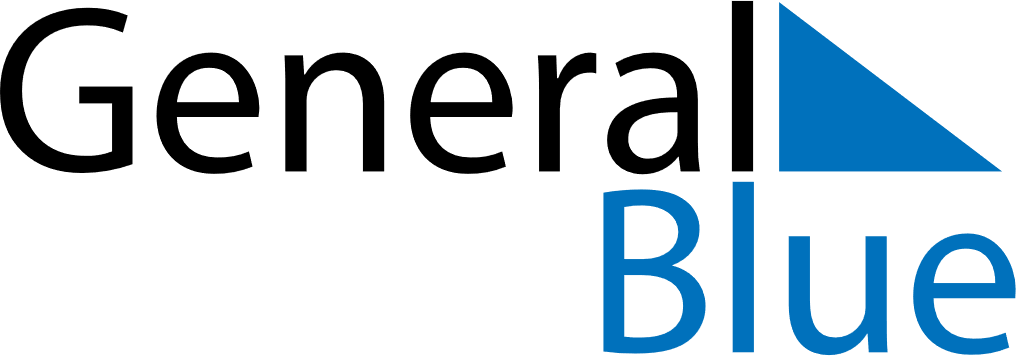 May 2020May 2020May 2020May 2020GabonGabonGabonSundayMondayTuesdayWednesdayThursdayFridayFridaySaturday112Labour DayLabour Day34567889101112131415151617181920212222232425262728292930End of Ramadan (Eid al-Fitr)31